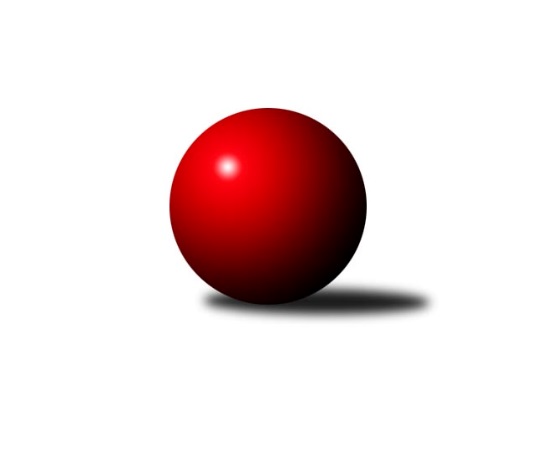 Č.6Ročník 2023/2024	24.5.2024 1. KLZ 2023/2024Statistika 6. kolaTabulka družstev:		družstvo	záp	výh	rem	proh	skore	sety	průměr	body	plné	dorážka	chyby	1.	KK Slovan Rosice	6	6	0	0	37.0 : 11.0 	(91.5 : 52.5)	3537	12	2301	1236	12.5	2.	SKK Primátor Náchod A	6	4	1	1	32.0 : 16.0 	(81.0 : 63.0)	3471	9	2294	1176	21.8	3.	TJ Valašské Meziříčí	6	4	1	1	29.0 : 19.0 	(78.0 : 66.0)	3347	9	2242	1104	25.3	4.	KK PSJ Jihlava	6	4	0	2	26.0 : 22.0 	(74.0 : 70.0)	3438	8	2271	1168	21.3	5.	KK Slavia Praha	5	3	0	2	23.0 : 17.0 	(58.0 : 62.0)	3381	6	2230	1151	27.2	6.	TJ Centropen Dačice	5	2	1	2	18.0 : 22.0 	(61.0 : 59.0)	3340	5	2232	1108	21.2	7.	SKK Primátor Náchod B	6	2	0	4	22.0 : 26.0 	(75.0 : 69.0)	3399	4	2269	1130	22.8	8.	KC Zlín	6	1	2	3	21.0 : 27.0 	(65.0 : 79.0)	3303	4	2193	1110	29.8	9.	TJ Spartak Přerov	6	0	1	5	11.0 : 37.0 	(53.5 : 90.5)	3329	1	2237	1092	33.3	10.	KK Vyškov	6	0	0	6	13.0 : 35.0 	(59.0 : 85.0)	3304	0	2231	1074	36.5Tabulka doma:		družstvo	záp	výh	rem	proh	skore	sety	průměr	body	maximum	minimum	1.	KK Slovan Rosice	3	3	0	0	18.0 : 6.0 	(47.0 : 25.0)	3642	6	3702	3600	2.	KK PSJ Jihlava	4	3	0	1	18.0 : 14.0 	(53.5 : 42.5)	3352	6	3390	3304	3.	TJ Valašské Meziříčí	3	2	1	0	15.0 : 9.0 	(42.5 : 29.5)	3421	5	3476	3352	4.	SKK Primátor Náchod A	2	2	0	0	14.0 : 2.0 	(28.5 : 19.5)	3466	4	3502	3429	5.	TJ Centropen Dačice	2	1	1	0	9.0 : 7.0 	(25.5 : 22.5)	3337	3	3366	3308	6.	KK Slavia Praha	3	1	0	2	10.0 : 14.0 	(29.5 : 42.5)	3389	2	3474	3327	7.	SKK Primátor Náchod B	4	1	0	3	13.0 : 19.0 	(46.0 : 50.0)	3336	2	3375	3287	8.	TJ Spartak Přerov	2	0	1	1	5.0 : 11.0 	(21.5 : 26.5)	3222	1	3312	3131	9.	KC Zlín	2	0	0	2	5.0 : 11.0 	(20.0 : 28.0)	3350	0	3370	3329	10.	KK Vyškov	4	0	0	4	7.0 : 25.0 	(37.0 : 59.0)	3324	0	3404	3283Tabulka venku:		družstvo	záp	výh	rem	proh	skore	sety	průměr	body	maximum	minimum	1.	KK Slovan Rosice	3	3	0	0	19.0 : 5.0 	(44.5 : 27.5)	3501	6	3531	3484	2.	SKK Primátor Náchod A	4	2	1	1	18.0 : 14.0 	(52.5 : 43.5)	3471	5	3504	3454	3.	KK Slavia Praha	2	2	0	0	13.0 : 3.0 	(28.5 : 19.5)	3378	4	3470	3285	4.	TJ Valašské Meziříčí	3	2	0	1	14.0 : 10.0 	(35.5 : 36.5)	3322	4	3388	3255	5.	KC Zlín	4	1	2	1	16.0 : 16.0 	(45.0 : 51.0)	3291	4	3382	3220	6.	SKK Primátor Náchod B	2	1	0	1	9.0 : 7.0 	(29.0 : 19.0)	3431	2	3447	3415	7.	KK PSJ Jihlava	2	1	0	1	8.0 : 8.0 	(20.5 : 27.5)	3482	2	3590	3373	8.	TJ Centropen Dačice	3	1	0	2	9.0 : 15.0 	(35.5 : 36.5)	3341	2	3379	3258	9.	KK Vyškov	2	0	0	2	6.0 : 10.0 	(22.0 : 26.0)	3295	0	3353	3236	10.	TJ Spartak Přerov	4	0	0	4	6.0 : 26.0 	(32.0 : 64.0)	3356	0	3377	3344Tabulka podzimní části:		družstvo	záp	výh	rem	proh	skore	sety	průměr	body	doma	venku	1.	KK Slovan Rosice	6	6	0	0	37.0 : 11.0 	(91.5 : 52.5)	3537	12 	3 	0 	0 	3 	0 	0	2.	SKK Primátor Náchod A	6	4	1	1	32.0 : 16.0 	(81.0 : 63.0)	3471	9 	2 	0 	0 	2 	1 	1	3.	TJ Valašské Meziříčí	6	4	1	1	29.0 : 19.0 	(78.0 : 66.0)	3347	9 	2 	1 	0 	2 	0 	1	4.	KK PSJ Jihlava	6	4	0	2	26.0 : 22.0 	(74.0 : 70.0)	3438	8 	3 	0 	1 	1 	0 	1	5.	KK Slavia Praha	5	3	0	2	23.0 : 17.0 	(58.0 : 62.0)	3381	6 	1 	0 	2 	2 	0 	0	6.	TJ Centropen Dačice	5	2	1	2	18.0 : 22.0 	(61.0 : 59.0)	3340	5 	1 	1 	0 	1 	0 	2	7.	SKK Primátor Náchod B	6	2	0	4	22.0 : 26.0 	(75.0 : 69.0)	3399	4 	1 	0 	3 	1 	0 	1	8.	KC Zlín	6	1	2	3	21.0 : 27.0 	(65.0 : 79.0)	3303	4 	0 	0 	2 	1 	2 	1	9.	TJ Spartak Přerov	6	0	1	5	11.0 : 37.0 	(53.5 : 90.5)	3329	1 	0 	1 	1 	0 	0 	4	10.	KK Vyškov	6	0	0	6	13.0 : 35.0 	(59.0 : 85.0)	3304	0 	0 	0 	4 	0 	0 	2Tabulka jarní části:		družstvo	záp	výh	rem	proh	skore	sety	průměr	body	doma	venku	1.	KK Slavia Praha	0	0	0	0	0.0 : 0.0 	(0.0 : 0.0)	0	0 	0 	0 	0 	0 	0 	0 	2.	KC Zlín	0	0	0	0	0.0 : 0.0 	(0.0 : 0.0)	0	0 	0 	0 	0 	0 	0 	0 	3.	KK PSJ Jihlava	0	0	0	0	0.0 : 0.0 	(0.0 : 0.0)	0	0 	0 	0 	0 	0 	0 	0 	4.	SKK Primátor Náchod A	0	0	0	0	0.0 : 0.0 	(0.0 : 0.0)	0	0 	0 	0 	0 	0 	0 	0 	5.	TJ Spartak Přerov	0	0	0	0	0.0 : 0.0 	(0.0 : 0.0)	0	0 	0 	0 	0 	0 	0 	0 	6.	TJ Centropen Dačice	0	0	0	0	0.0 : 0.0 	(0.0 : 0.0)	0	0 	0 	0 	0 	0 	0 	0 	7.	SKK Primátor Náchod B	0	0	0	0	0.0 : 0.0 	(0.0 : 0.0)	0	0 	0 	0 	0 	0 	0 	0 	8.	KK Vyškov	0	0	0	0	0.0 : 0.0 	(0.0 : 0.0)	0	0 	0 	0 	0 	0 	0 	0 	9.	KK Slovan Rosice	0	0	0	0	0.0 : 0.0 	(0.0 : 0.0)	0	0 	0 	0 	0 	0 	0 	0 	10.	TJ Valašské Meziříčí	0	0	0	0	0.0 : 0.0 	(0.0 : 0.0)	0	0 	0 	0 	0 	0 	0 	0 Zisk bodů pro družstvo:		jméno hráče	družstvo	body	zápasy	v %	dílčí body	sety	v %	1.	Zuzana Honcová 	KK Vyškov 	6	/	6	(100%)	19.5	/	24	(81%)	2.	Lenka Nováčková 	KC Zlín 	6	/	6	(100%)	19	/	24	(79%)	3.	Alena Kantnerová 	KK Slovan Rosice 	6	/	6	(100%)	18	/	24	(75%)	4.	Natálie Bínová 	KK Slovan Rosice 	6	/	6	(100%)	16	/	24	(67%)	5.	Michaela Provazníková 	TJ Valašské Meziříčí 	5	/	6	(83%)	15	/	24	(63%)	6.	Jana Braunová 	KK PSJ Jihlava 	5	/	6	(83%)	14.5	/	24	(60%)	7.	Veronika Kábrtová 	SKK Primátor Náchod B 	4	/	5	(80%)	14.5	/	20	(73%)	8.	Barbora Lokvencová 	SKK Primátor Náchod B 	4	/	5	(80%)	13	/	20	(65%)	9.	Simona Koutníková 	KK Slovan Rosice 	4	/	6	(67%)	19	/	24	(79%)	10.	Kamila Jirsová 	KK PSJ Jihlava 	4	/	6	(67%)	17	/	24	(71%)	11.	Nikola Portyšová 	SKK Primátor Náchod A 	4	/	6	(67%)	15	/	24	(63%)	12.	Klára Tobolová 	TJ Valašské Meziříčí 	4	/	6	(67%)	15	/	24	(63%)	13.	Bohdana Jankových 	KC Zlín 	4	/	6	(67%)	14	/	24	(58%)	14.	Barbora Janyšková 	KK Slovan Rosice 	4	/	6	(67%)	13.5	/	24	(56%)	15.	Martina Hrdinová 	SKK Primátor Náchod A 	4	/	6	(67%)	13.5	/	24	(56%)	16.	Kristýna Pavelková 	TJ Valašské Meziříčí 	3	/	3	(100%)	9	/	12	(75%)	17.	Linda Lidman 	KK Slavia Praha 	3	/	3	(100%)	8	/	12	(67%)	18.	Šárka Nováková 	TJ Spartak Přerov 	3	/	4	(75%)	12	/	16	(75%)	19.	Kamila Dvořáková 	KK PSJ Jihlava 	3	/	4	(75%)	11.5	/	16	(72%)	20.	Eliška Boučková 	SKK Primátor Náchod A 	3	/	4	(75%)	11	/	16	(69%)	21.	Veronika Brtníková 	TJ Centropen Dačice 	3	/	4	(75%)	8	/	16	(50%)	22.	Petra Šustková 	KC Zlín 	3	/	4	(75%)	8	/	16	(50%)	23.	Aneta Cvejnová 	SKK Primátor Náchod A 	3	/	5	(60%)	12.5	/	20	(63%)	24.	Vlasta Kohoutová 	KK Slavia Praha 	3	/	5	(60%)	12.5	/	20	(63%)	25.	Barbora Bártková 	TJ Valašské Meziříčí 	3	/	5	(60%)	12.5	/	20	(63%)	26.	Karolína Derahová 	KK PSJ Jihlava 	3	/	5	(60%)	12	/	20	(60%)	27.	Adéla Víšová 	SKK Primátor Náchod B 	3	/	5	(60%)	11.5	/	20	(58%)	28.	Kateřina Majerová 	SKK Primátor Náchod A 	3	/	6	(50%)	16	/	24	(67%)	29.	Jana Vejmolová 	KK Vyškov 	3	/	6	(50%)	15	/	24	(63%)	30.	Nikola Tobolová 	TJ Valašské Meziříčí 	3	/	6	(50%)	12	/	24	(50%)	31.	Zuzana Machalová 	TJ Spartak Přerov 	3	/	6	(50%)	10	/	24	(42%)	32.	Tereza Divílková 	KC Zlín 	3	/	6	(50%)	10	/	24	(42%)	33.	Vladimíra Malinská 	KK Slavia Praha 	2	/	2	(100%)	6	/	8	(75%)	34.	Ivana Kaanová 	KK Slavia Praha 	2	/	2	(100%)	4.5	/	8	(56%)	35.	Aneta Kusiová 	KK PSJ Jihlava 	2	/	3	(67%)	8	/	12	(67%)	36.	Nina Brožková 	SKK Primátor Náchod A 	2	/	3	(67%)	5	/	12	(42%)	37.	Natálie Trochtová 	KC Zlín 	2	/	3	(67%)	4	/	12	(33%)	38.	Tereza Křížová 	TJ Centropen Dačice 	2	/	4	(50%)	11	/	16	(69%)	39.	Petra Mertlová 	TJ Centropen Dačice 	2	/	4	(50%)	9	/	16	(56%)	40.	Anna Štraufová 	KK Slovan Rosice 	2	/	4	(50%)	8	/	16	(50%)	41.	Karoline Utikalová 	KK Slavia Praha 	2	/	4	(50%)	8	/	16	(50%)	42.	Markéta Vlčková 	TJ Valašské Meziříčí 	2	/	4	(50%)	8	/	16	(50%)	43.	Helena Gruszková 	KK Slavia Praha 	2	/	4	(50%)	7	/	16	(44%)	44.	Michaela Kučerová 	KK Slavia Praha 	2	/	4	(50%)	7	/	16	(44%)	45.	Šárka Majerová 	SKK Primátor Náchod A 	2	/	4	(50%)	6	/	16	(38%)	46.	Simona Koreňová 	KK Vyškov 	2	/	4	(50%)	5	/	16	(31%)	47.	Lucie Vaverková 	KK Slovan Rosice 	2	/	5	(40%)	11	/	20	(55%)	48.	Tereza Bendová 	SKK Primátor Náchod B 	2	/	5	(40%)	9.5	/	20	(48%)	49.	Lucie Slavíková 	SKK Primátor Náchod B 	2	/	6	(33%)	11	/	24	(46%)	50.	Pavla Fialová 	KK Vyškov 	2	/	6	(33%)	8.5	/	24	(35%)	51.	Nikola Kunová 	KK Slovan Rosice 	1	/	1	(100%)	3	/	4	(75%)	52.	Nikola Bartoníčková 	SKK Primátor Náchod B 	1	/	1	(100%)	2.5	/	4	(63%)	53.	Lenka Concepción 	TJ Centropen Dačice 	1	/	2	(50%)	4	/	8	(50%)	54.	Šárka Dvořáková 	TJ Centropen Dačice 	1	/	2	(50%)	4	/	8	(50%)	55.	Anna Škařupová 	TJ Spartak Přerov 	1	/	2	(50%)	3	/	8	(38%)	56.	Dana Adamů 	SKK Primátor Náchod B 	1	/	3	(33%)	5	/	12	(42%)	57.	Veronika Horková 	TJ Valašské Meziříčí 	1	/	3	(33%)	4.5	/	12	(38%)	58.	Šárka Marková 	KK Slavia Praha 	1	/	3	(33%)	3	/	12	(25%)	59.	Iva Molová 	TJ Centropen Dačice 	1	/	4	(25%)	7.5	/	16	(47%)	60.	Petra Fürstová 	KK PSJ Jihlava 	1	/	4	(25%)	5	/	16	(31%)	61.	Klára Křížová 	TJ Centropen Dačice 	1	/	5	(20%)	10.5	/	20	(53%)	62.	Michaela Bagári 	KC Zlín 	1	/	5	(20%)	7	/	20	(35%)	63.	Michaela Beňová 	TJ Spartak Přerov 	1	/	5	(20%)	6	/	20	(30%)	64.	Monika Pavelková 	TJ Spartak Přerov 	1	/	6	(17%)	6.5	/	24	(27%)	65.	Martina Kállaiová 	TJ Spartak Přerov 	0	/	1	(0%)	1.5	/	4	(38%)	66.	Kristýna Juráková 	KK Slavia Praha 	0	/	1	(0%)	1	/	4	(25%)	67.	Tereza Kroupová 	SKK Primátor Náchod B 	0	/	1	(0%)	1	/	4	(25%)	68.	Naděžda Dobešová 	KK Slovan Rosice 	0	/	1	(0%)	1	/	4	(25%)	69.	Michaela Matlachová 	KC Zlín 	0	/	1	(0%)	1	/	4	(25%)	70.	Jana Kurialová 	KK Vyškov 	0	/	1	(0%)	0	/	4	(0%)	71.	Dana Adamů 	SKK Primátor Náchod A 	0	/	1	(0%)	0	/	4	(0%)	72.	Pavlína Karešová 	TJ Centropen Dačice 	0	/	1	(0%)	0	/	4	(0%)	73.	Andrea Juříčková 	TJ Valašské Meziříčí 	0	/	1	(0%)	0	/	4	(0%)	74.	Eva Rosendorfská 	KK PSJ Jihlava 	0	/	2	(0%)	3	/	8	(38%)	75.	Andrea Prouzová 	SKK Primátor Náchod B 	0	/	2	(0%)	3	/	8	(38%)	76.	Monika Maláková 	KK Vyškov 	0	/	2	(0%)	2	/	8	(25%)	77.	Zuzana Štěrbová 	KK Vyškov 	0	/	2	(0%)	1.5	/	8	(19%)	78.	Marta Zavřelová 	KC Zlín 	0	/	2	(0%)	1	/	8	(13%)	79.	Eliška Novotná 	KC Zlín 	0	/	2	(0%)	1	/	8	(13%)	80.	Lenka Hrdinová 	KK Vyškov 	0	/	3	(0%)	2	/	12	(17%)	81.	Martina Melchertová 	KK PSJ Jihlava 	0	/	3	(0%)	2	/	12	(17%)	82.	Soňa Ženčáková 	TJ Spartak Přerov 	0	/	4	(0%)	6.5	/	16	(41%)	83.	Adriana Svobodová 	TJ Spartak Přerov 	0	/	5	(0%)	6	/	20	(30%)	84.	Lucie Trávníčková 	KK Vyškov 	0	/	5	(0%)	4.5	/	20	(23%)Průměry na kuželnách:		kuželna	průměr	plné	dorážka	chyby	výkon na hráče	1.	KK Slovan Rosice, 1-4	3560	2351	1208	23.0	(593.4)	2.	SK Žižkov Praha, 1-4	3413	2259	1153	22.7	(568.9)	3.	Otrokovice, 1-4	3411	2245	1166	21.3	(568.6)	4.	TJ Valašské Meziříčí, 1-4	3381	2231	1149	25.2	(563.5)	5.	KK Vyškov, 1-4	3379	2256	1123	28.8	(563.3)	6.	SKK Nachod, 1-4	3373	2251	1122	21.8	(562.3)	7.	TJ Centropen Dačice, 1-4	3356	2249	1106	26.5	(559.4)	8.	KK PSJ Jihlava, 1-4	3328	2229	1099	26.3	(554.8)	9.	TJ Spartak Přerov, 1-4	3250	2162	1088	34.3	(541.8)Nejlepší výkony na kuželnách:KK Slovan Rosice, 1-4KK Slovan Rosice	3702	5. kolo	Natálie Bínová 	KK Slovan Rosice	655	3. koloKK Slovan Rosice	3624	1. kolo	Natálie Bínová 	KK Slovan Rosice	644	1. koloKK Slovan Rosice	3600	3. kolo	Nikola Kunová 	KK Slovan Rosice	640	5. koloKK PSJ Jihlava	3590	5. kolo	Alena Kantnerová 	KK Slovan Rosice	639	1. koloSKK Primátor Náchod A	3504	3. kolo	Karolína Derahová 	KK PSJ Jihlava	637	5. koloTJ Spartak Přerov	3344	1. kolo	Natálie Bínová 	KK Slovan Rosice	623	5. kolo		. kolo	Lucie Vaverková 	KK Slovan Rosice	623	3. kolo		. kolo	Alena Kantnerová 	KK Slovan Rosice	623	5. kolo		. kolo	Jana Braunová 	KK PSJ Jihlava	615	5. kolo		. kolo	Kamila Jirsová 	KK PSJ Jihlava	609	5. koloSK Žižkov Praha, 1-4KK Slovan Rosice	3484	4. kolo	Barbora Lokvencová 	SKK Primátor Náchod B	627	2. koloKK Slavia Praha	3474	2. kolo	Vlasta Kohoutová 	KK Slavia Praha	616	2. koloSKK Primátor Náchod B	3447	2. kolo	Natálie Bínová 	KK Slovan Rosice	613	4. koloKC Zlín	3382	6. kolo	Linda Lidman 	KK Slavia Praha	613	2. koloKK Slavia Praha	3365	6. kolo	Ivana Kaanová 	KK Slavia Praha	610	6. koloKK Slavia Praha	3327	4. kolo	Vlasta Kohoutová 	KK Slavia Praha	605	6. kolo		. kolo	Helena Gruszková 	KK Slavia Praha	605	2. kolo		. kolo	Bohdana Jankových 	KC Zlín	602	6. kolo		. kolo	Vlasta Kohoutová 	KK Slavia Praha	599	4. kolo		. kolo	Alena Kantnerová 	KK Slovan Rosice	599	4. koloOtrokovice, 1-4KK Slovan Rosice	3489	2. kolo	Nikola Portyšová 	SKK Primátor Náchod A	619	5. koloSKK Primátor Náchod A	3458	5. kolo	Natálie Bínová 	KK Slovan Rosice	613	2. koloKC Zlín	3370	5. kolo	Naděžda Dobešová 	KK Slovan Rosice	605	2. koloKC Zlín	3329	2. kolo	Alena Kantnerová 	KK Slovan Rosice	597	2. kolo		. kolo	Michaela Bagári 	KC Zlín	595	2. kolo		. kolo	Natálie Trochtová 	KC Zlín	589	5. kolo		. kolo	Eliška Boučková 	SKK Primátor Náchod A	585	5. kolo		. kolo	Kateřina Majerová 	SKK Primátor Náchod A	584	5. kolo		. kolo	Bohdana Jankových 	KC Zlín	583	5. kolo		. kolo	Michaela Matlachová 	KC Zlín	577	2. koloTJ Valašské Meziříčí, 1-4TJ Valašské Meziříčí	3476	2. kolo	Michaela Provazníková 	TJ Valašské Meziříčí	614	2. koloSKK Primátor Náchod A	3454	6. kolo	Markéta Vlčková 	TJ Valašské Meziříčí	611	6. koloTJ Valašské Meziříčí	3434	6. kolo	Aneta Cvejnová 	SKK Primátor Náchod A	607	6. koloTJ Valašské Meziříčí	3352	4. kolo	Zuzana Machalová 	TJ Spartak Přerov	606	2. koloTJ Spartak Přerov	3350	2. kolo	Nikola Portyšová 	SKK Primátor Náchod A	605	6. koloKC Zlín	3220	4. kolo	Nikola Tobolová 	TJ Valašské Meziříčí	600	4. kolo		. kolo	Barbora Bártková 	TJ Valašské Meziříčí	593	2. kolo		. kolo	Klára Tobolová 	TJ Valašské Meziříčí	586	6. kolo		. kolo	Nikola Tobolová 	TJ Valašské Meziříčí	586	2. kolo		. kolo	Anna Škařupová 	TJ Spartak Přerov	586	2. koloKK Vyškov, 1-4KK Slovan Rosice	3531	6. kolo	Zuzana Honcová 	KK Vyškov	644	6. koloKK Slavia Praha	3470	1. kolo	Natálie Bínová 	KK Slovan Rosice	616	6. koloSKK Primátor Náchod B	3415	4. kolo	Linda Lidman 	KK Slavia Praha	602	1. koloKK Vyškov	3404	6. kolo	Klára Tobolová 	TJ Valašské Meziříčí	600	3. koloTJ Valašské Meziříčí	3323	3. kolo	Jana Vejmolová 	KK Vyškov	600	4. koloKK Vyškov	3316	1. kolo	Alena Kantnerová 	KK Slovan Rosice	597	6. koloKK Vyškov	3294	4. kolo	Jana Vejmolová 	KK Vyškov	596	1. koloKK Vyškov	3283	3. kolo	Vlasta Kohoutová 	KK Slavia Praha	590	1. kolo		. kolo	Zuzana Honcová 	KK Vyškov	589	4. kolo		. kolo	Zuzana Honcová 	KK Vyškov	589	3. koloSKK Nachod, 1-4SKK Primátor Náchod A	3502	4. kolo	Aneta Cvejnová 	SKK Primátor Náchod A	653	4. koloSKK Primátor Náchod A	3467	1. kolo	Šárka Nováková 	TJ Spartak Přerov	649	4. koloSKK Primátor Náchod A	3429	2. kolo	Nikola Portyšová 	SKK Primátor Náchod A	608	4. koloTJ Valašské Meziříčí	3388	5. kolo	Aneta Cvejnová 	SKK Primátor Náchod A	601	1. koloTJ Spartak Přerov	3377	4. kolo	Šárka Dvořáková 	TJ Centropen Dačice	601	2. koloSKK Primátor Náchod B	3375	5. kolo	Kamila Jirsová 	KK PSJ Jihlava	599	3. koloKK PSJ Jihlava	3373	3. kolo	Kateřina Majerová 	SKK Primátor Náchod A	598	2. koloSKK Primátor Náchod B	3360	3. kolo	Eliška Boučková 	SKK Primátor Náchod A	598	1. koloTJ Centropen Dačice	3348	2. kolo	Jana Braunová 	KK PSJ Jihlava	598	3. koloSKK Primátor Náchod B	3322	1. kolo	Nikola Tobolová 	TJ Valašské Meziříčí	595	5. koloTJ Centropen Dačice, 1-4TJ Centropen Dačice	3413	3. kolo	Linda Lidman 	KK Slavia Praha	593	3. koloKK Slavia Praha	3412	3. kolo	Tereza Křížová 	TJ Centropen Dačice	588	5. koloTJ Centropen Dačice	3366	5. kolo	Vlasta Kohoutová 	KK Slavia Praha	588	3. koloKK Vyškov	3353	5. kolo	Klára Křížová 	TJ Centropen Dačice	587	3. koloTJ Centropen Dačice	3308	1. kolo	Petra Mertlová 	TJ Centropen Dačice	584	3. koloKC Zlín	3287	1. kolo	Tereza Křížová 	TJ Centropen Dačice	582	1. kolo		. kolo	Iva Molová 	TJ Centropen Dačice	580	3. kolo		. kolo	Pavla Fialová 	KK Vyškov	579	5. kolo		. kolo	Zuzana Honcová 	KK Vyškov	579	5. kolo		. kolo	Helena Gruszková 	KK Slavia Praha	578	3. koloKK PSJ Jihlava, 1-4KK PSJ Jihlava	3390	1. kolo	Veronika Brtníková 	TJ Centropen Dačice	603	4. koloTJ Centropen Dačice	3379	4. kolo	Kamila Jirsová 	KK PSJ Jihlava	599	6. koloKK PSJ Jihlava	3369	6. kolo	Eva Rosendorfská 	KK PSJ Jihlava	597	6. koloTJ Spartak Přerov	3352	6. kolo	Zuzana Honcová 	KK Vyškov	597	2. koloKK PSJ Jihlava	3346	2. kolo	Jana Braunová 	KK PSJ Jihlava	592	4. koloKK PSJ Jihlava	3304	4. kolo	Kamila Jirsová 	KK PSJ Jihlava	590	2. koloTJ Valašské Meziříčí	3255	1. kolo	Šárka Nováková 	TJ Spartak Přerov	586	6. koloKK Vyškov	3236	2. kolo	Šárka Dvořáková 	TJ Centropen Dačice	579	4. kolo		. kolo	Jana Braunová 	KK PSJ Jihlava	578	1. kolo		. kolo	Klára Tobolová 	TJ Valašské Meziříčí	577	1. koloTJ Spartak Přerov, 1-4TJ Spartak Přerov	3312	3. kolo	Tereza Divílková 	KC Zlín	591	3. koloKK Slavia Praha	3285	5. kolo	Šárka Nováková 	TJ Spartak Přerov	589	3. koloKC Zlín	3275	3. kolo	Karoline Utikalová 	KK Slavia Praha	577	5. koloTJ Spartak Přerov	3131	5. kolo	Michaela Beňová 	TJ Spartak Přerov	569	5. kolo		. kolo	Helena Gruszková 	KK Slavia Praha	567	5. kolo		. kolo	Anna Škařupová 	TJ Spartak Přerov	562	3. kolo		. kolo	Zuzana Machalová 	TJ Spartak Přerov	559	3. kolo		. kolo	Michaela Bagári 	KC Zlín	558	3. kolo		. kolo	Bohdana Jankových 	KC Zlín	557	3. kolo		. kolo	Vlasta Kohoutová 	KK Slavia Praha	550	5. koloČetnost výsledků:	8.0 : 0.0	1x	7.0 : 1.0	2x	6.0 : 2.0	3x	5.0 : 3.0	8x	4.0 : 4.0	3x	3.0 : 5.0	3x	2.0 : 6.0	8x	1.0 : 7.0	2x